 Bhartiyam International School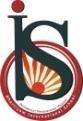 Periodic Assessment – 1 (2022-23)
 Subject: Maths(SET- B)	               Class: VIIIDate: 14/07/2022							          Max. Mark: 20
Name: ______________	Roll No: ______                Duration: 1 hrInstructions:This question paper consists of four sections.Section A  consists of 6 marksSection B consists of 4 marks Section C consists of 6 marks.Section D consists of 4 marks.There is no internal choice. All questions are compulsory.Section - A1. Fill in the blanks:								                               (0.5  = 2)The reciprocal of -7 is ____.The unit digit of the square of 809 is _____.The multiplicative inverse of  is _____.Find the sum of 1 + 3 + 5 + 7 + 9 = ________.2. Multiple choice questions –						                                     (1  4 = 4)i. Which of the following is  a perfect square -			(a) 256		(b) 253		(c) 257		(d) None of theseii. There are _______ numbers between two rational numbers-(a) 28			(b) 10			(c) infinite		(d) None of these iii. How many natural numbers lie between 222  and 232  -(a) 45			(b) 46			(c) 44			(d) None of theseiv. The reciprocal of 0 is -(a) 0			(b) 		  	(c) doesn’t exist	(d) None of these                                                                           Section – B                                                       (2 2 = 4)3. Multiply -9 with the multiplicative inverse of  .4. By which number should 180 be multiplied so as to get a perfect square number.                                                                          Section - C                                                         (3  2 = 6)5. Find six rational numbers between and .	6. Find the Pythagorean triplet whose smallest number is 12.                                                                         Section – D                                                         (4  1 = 4)                                                 7. A gardener has 2025 plants. He wants to plant these in such a way that the number of rows and the number of columns remains same. Find the minimum number of plants he need more for this.